                                       KOLEJ TUN DR ISMAIL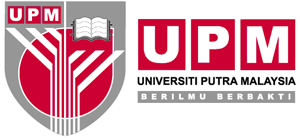                         BORANG PERMOHONAN TEMPAHAN MAKANAN Kelulusan  : ……………………………………………Pengetua / PengurusKolej Tun Dr Ismail UPM								       Tarikh : ……………………………Nama pemohon :No.  matrik /staf No.  matrik /staf : Jawatan : No. telefonNo. telefon:Aktiviti & tarikh : Tempat :Masa Masa Masa : Bilangan :Tarikh pesanan :Nama pembekal & No telefon:Menu : 